ZPRAVODAJOKRESNÍ PŘEBOR – SKUPINA - A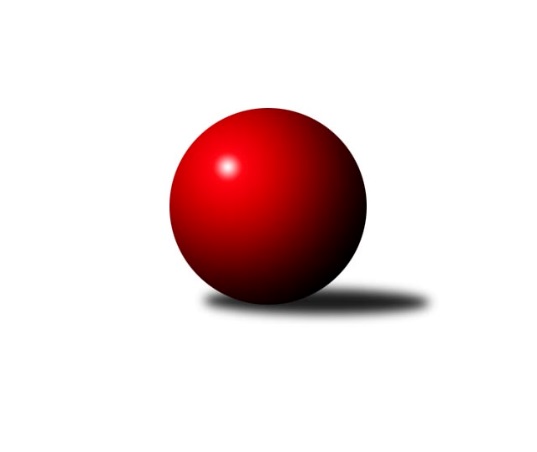 Č.12Ročník 2018/2019	12.1.2019Nejlepšího výkonu v tomto kole: 1714 dosáhlo družstvo: TJ VTŽ Chomutov CVýsledky 12. kolaSouhrnný přehled výsledků:TJ VTŽ Chomutov C	- Sokol Spořice B	6:0	1714:1519	7.0:1.0	8.1.TJ MUS Most	- TJ Sokol Údlice C	5:1	1682:1555	6.5:1.5	11.1.TJ KK Louny B	- TJ Lokomotiva Žatec B	5:1	1548:1495	5.0:3.0	11.1.Sokol Spořice C	- SKK Podbořany B	0:6	1512:1570	3.0:5.0	12.1.TJ Sokol Údlice B	- TJ Elektrárny Kadaň C	4:2	1620:1617	3.5:4.5	12.1.Tabulka družstev:	1.	TJ MUS Most	11	9	0	2	47.0 : 19.0 	57.5 : 30.5 	 1657	18	2.	TJ Elektrárny Kadaň C	11	8	0	3	43.5 : 22.5 	55.0 : 33.0 	 1644	16	3.	TJ KK Louny B	11	7	0	4	44.5 : 21.5 	54.5 : 33.5 	 1644	14	4.	SKK Podbořany B	11	7	0	4	40.5 : 25.5 	48.5 : 39.5 	 1648	14	5.	TJ VTŽ Chomutov C	11	7	0	4	38.0 : 28.0 	51.0 : 37.0 	 1550	14	6.	Sokol Spořice B	11	7	0	4	37.5 : 28.5 	48.5 : 39.5 	 1544	14	7.	TJ Sokol Údlice C	11	5	0	6	30.5 : 35.5 	38.5 : 49.5 	 1592	10	8.	TJ Sokol Údlice B	11	3	1	7	23.5 : 42.5 	34.0 : 54.0 	 1541	7	9.	Sokol Spořice C	11	3	0	8	22.0 : 44.0 	36.0 : 52.0 	 1551	6	10.	TJ Lokomotiva Žatec B	11	2	1	8	20.0 : 46.0 	36.0 : 52.0 	 1470	5	11.	SKK Bílina B	10	1	0	9	13.0 : 47.0 	20.5 : 59.5 	 1476	2Podrobné výsledky kola:	 TJ VTŽ Chomutov C	1714	6:0	1519	Sokol Spořice B	Zbyněk Vytiska	 	 238 	 230 		468 	 2:0 	 396 	 	186 	 210		Jitka Jindrová	Rudolf Tesařík	 	 213 	 191 		404 	 1:1 	 397 	 	185 	 212		Martina Kuželová	Milan Šmejkal	 	 213 	 210 		423 	 2:0 	 351 	 	175 	 176		Gustav Marenčák	Viktor Žďárský	 	 214 	 205 		419 	 2:0 	 375 	 	184 	 191		Petr Vokálekrozhodčí: Viktor ŽďárskýNejlepší výkon utkání: 468 - Zbyněk Vytiska	 TJ MUS Most	1682	5:1	1555	TJ Sokol Údlice C	Josef Drahoš	 	 196 	 207 		403 	 2:0 	 372 	 	179 	 193		Milan Daniš	Roman Moucha	 	 217 	 224 		441 	 2:0 	 384 	 	199 	 185		Karel Nudčenko	Julius Hidvégi	 	 225 	 222 		447 	 2:0 	 398 	 	202 	 196		Jiří Suchánek	Rudolf Šamaj	 	 201 	 190 		391 	 0.5:1.5 	 401 	 	201 	 200		Blažej Kašnýrozhodčí: Ladislav VeselýNejlepší výkon utkání: 447 - Julius Hidvégi	 TJ KK Louny B	1548	5:1	1495	TJ Lokomotiva Žatec B	Martin Král	 	 201 	 195 		396 	 2:0 	 348 	 	175 	 173		Pavla Vacinková	Tomáš Kesner	 	 194 	 196 		390 	 1:1 	 361 	 	160 	 201		Miroslav Vízek	Miroslav Kesner	 	 195 	 163 		358 	 0:2 	 415 	 	209 	 206		Jan Čermák	Daniela Hlaváčová	 	 214 	 190 		404 	 2:0 	 371 	 	196 	 175		Pavel Vacinekrozhodčí: Miroslav SodomkaNejlepší výkon utkání: 415 - Jan Čermák	 Sokol Spořice C	1512	0:6	1570	SKK Podbořany B	Boleslava Slunéčková	 	 175 	 168 		343 	 0:2 	 390 	 	196 	 194		Kamil Srkal	Jana Černá	 	 181 	 209 		390 	 1:1 	 396 	 	209 	 187		Kamil Ausbuher	Jiřina Kařízková	 	 192 	 206 		398 	 1:1 	 399 	 	188 	 211		Marek Půta	Petr Andres	 	 198 	 183 		381 	 1:1 	 385 	 	206 	 179		Radek Goldšmídrozhodčí: Savinec JanNejlepší výkon utkání: 399 - Marek Půta	 TJ Sokol Údlice B	1620	4:2	1617	TJ Elektrárny Kadaň C	Eduard Houdek	 	 213 	 219 		432 	 1:1 	 435 	 	217 	 218		Miriam Nocarová	Antonín Šulc	 	 203 	 188 		391 	 0:2 	 404 	 	204 	 200		Pavel Nocar ml.	Jaroslav Hodinář	 	 209 	 193 		402 	 1:1 	 397 	 	189 	 208		Lada Strnadová	Michal Šlajchrt	 	 198 	 197 		395 	 1.5:0.5 	 381 	 	198 	 183		Jan Zachrozhodčí: Šlajchrt MichalNejlepší výkon utkání: 435 - Miriam NocarováPořadí jednotlivců:	jméno hráče	družstvo	celkem	plné	dorážka	chyby	poměr kuž.	Maximum	1.	Roman Moucha 	TJ MUS Most	435.80	307.8	128.0	6.8	5/6	(449)	2.	Daniela Hlaváčová 	TJ KK Louny B	432.45	294.0	138.5	5.8	5/6	(459)	3.	Miroslav Sodomka 	TJ KK Louny B	431.00	294.8	136.3	5.1	4/6	(443)	4.	Blažej Kašný 	TJ Sokol Údlice C	428.85	292.8	136.1	5.0	5/5	(459)	5.	Petr Andres 	Sokol Spořice C	428.21	298.6	129.6	7.0	6/7	(469)	6.	Miriam Nocarová 	TJ Elektrárny Kadaň C	422.44	284.2	138.2	4.2	6/6	(464)	7.	Aleš Kopčík 	TJ KK Louny B	419.92	291.5	128.4	8.2	6/6	(436)	8.	Viktor Žďárský 	TJ VTŽ Chomutov C	418.20	292.8	125.4	9.4	5/6	(473)	9.	Jitka Jindrová 	Sokol Spořice B	416.85	286.6	130.3	6.0	4/5	(461)	10.	Jaroslav Seifert 	TJ Elektrárny Kadaň C	414.83	290.4	124.5	7.9	5/6	(443)	11.	Julius Hidvégi 	TJ MUS Most	414.70	289.5	125.2	7.2	6/6	(449)	12.	Jiří Kartus 	SKK Podbořany B	413.38	286.9	126.5	7.5	4/5	(440)	13.	Josef Drahoš 	TJ MUS Most	413.17	288.4	124.8	6.6	6/6	(432)	14.	Jiřina Kařízková 	Sokol Spořice C	412.71	291.3	121.4	10.3	7/7	(478)	15.	Václav Valenta  st.	TJ KK Louny B	408.50	283.3	125.2	9.4	4/6	(451)	16.	Jan Zach 	TJ Elektrárny Kadaň C	407.22	277.8	129.5	7.6	6/6	(454)	17.	Kamil Ausbuher 	SKK Podbořany B	406.34	286.2	120.1	8.0	5/5	(452)	18.	Jaroslava Paganiková 	TJ Sokol Údlice C	404.69	292.1	112.6	10.9	4/5	(438)	19.	Pavel Nocar  ml.	TJ Elektrárny Kadaň C	403.33	287.7	115.6	10.6	6/6	(453)	20.	Kamil Srkal 	SKK Podbořany B	398.88	282.0	116.9	8.0	4/5	(433)	21.	Milan Daniš 	TJ Sokol Údlice C	398.21	284.4	113.8	11.2	4/5	(433)	22.	Jaroslav Hodinář 	TJ Sokol Údlice B	397.83	280.3	117.5	8.0	5/5	(438)	23.	Tomáš Šaněk 	SKK Bílina B	396.81	290.1	106.7	12.1	4/5	(436)	24.	Miroslav Šlosar 	TJ MUS Most	395.40	285.9	109.5	10.8	5/6	(422)	25.	Jan Čermák 	TJ Lokomotiva Žatec B	393.77	283.2	110.5	10.4	5/6	(415)	26.	Dančo Bosilkov 	TJ VTŽ Chomutov C	393.37	277.2	116.1	9.2	6/6	(413)	27.	Pavel Vaníček 	TJ VTŽ Chomutov C	391.08	277.1	114.0	10.9	5/6	(439)	28.	Jana Černíková 	SKK Bílina B	387.27	279.2	108.1	12.9	5/5	(415)	29.	Jiří Suchánek 	TJ Sokol Údlice C	386.58	270.1	116.5	12.1	4/5	(436)	30.	Pavel Vacinek 	TJ Lokomotiva Žatec B	386.35	277.5	108.9	12.0	6/6	(450)	31.	Martina Kuželová 	Sokol Spořice B	383.08	265.2	117.9	12.0	4/5	(421)	32.	Milan Šmejkal 	TJ VTŽ Chomutov C	382.23	270.5	111.8	10.2	6/6	(423)	33.	Antonín Šulc 	TJ Sokol Údlice B	379.72	273.2	106.5	10.9	5/5	(407)	34.	Karel Nudčenko 	TJ Sokol Údlice C	375.27	255.7	119.5	7.8	5/5	(402)	35.	Petr Vokálek 	Sokol Spořice B	373.56	260.5	113.1	11.9	4/5	(384)	36.	Pavla Vacinková 	TJ Lokomotiva Žatec B	373.50	265.1	108.4	12.3	4/6	(415)	37.	Miroslav Vízek 	TJ Lokomotiva Žatec B	368.96	260.2	108.7	11.5	5/6	(421)	38.	Veronika Šílová 	SKK Bílina B	361.08	257.6	103.5	14.2	4/5	(420)	39.	Boleslava Slunéčková 	Sokol Spořice C	359.56	257.4	102.2	13.2	6/7	(376)	40.	Milada Pšeničková 	Sokol Spořice C	359.50	267.1	92.4	15.8	6/7	(385)	41.	Gustav Marenčák 	Sokol Spořice B	356.75	258.9	97.9	14.1	4/5	(388)	42.	Karel Hulha 	SKK Bílina B	333.13	236.3	96.9	16.3	4/5	(370)	43.	Rudolf Hofmann 	TJ Lokomotiva Žatec B	331.40	248.6	82.8	16.2	5/6	(360)		Zbyněk Vytiska 	TJ VTŽ Chomutov C	468.00	327.0	141.0	5.0	1/6	(468)		Martin Václavek 	TJ KK Louny B	439.83	304.5	135.3	6.5	2/6	(464)		Antonín Švejnoha 	SKK Bílina B	433.00	300.0	133.0	8.0	1/5	(433)		Rudolf Šamaj 	TJ MUS Most	427.40	308.0	119.4	6.4	2/6	(454)		Jaroslav Novák 	TJ Sokol Údlice B	423.50	308.0	115.5	7.5	1/5	(440)		Bára Zemanová 	SKK Podbořany B	421.75	290.3	131.4	5.5	3/5	(442)		Marek Půta 	SKK Podbořany B	420.67	296.0	124.7	5.7	3/5	(435)		Václav Šváb 	SKK Podbořany B	417.67	293.2	124.5	6.5	3/5	(455)		Miroslav Lazarčik 	Sokol Spořice B	405.58	291.8	113.8	7.3	3/5	(435)		Rudolf Tesařík 	TJ VTŽ Chomutov C	404.00	280.0	124.0	10.0	1/6	(404)		Jindřich Šebelík 	TJ Sokol Údlice B	402.83	294.0	108.8	12.0	2/5	(419)		Radek Goldšmíd 	SKK Podbořany B	402.17	281.5	120.7	7.2	2/5	(435)		Vlastimil Heryšer 	SKK Podbořany B	400.50	291.0	109.5	11.0	2/5	(417)		Michal Janči 	TJ Sokol Údlice C	399.00	283.3	115.8	9.8	1/5	(431)		Martin Král 	TJ KK Louny B	398.75	288.0	110.8	12.5	2/6	(413)		Ladislav Mandinec 	SKK Podbořany B	398.00	288.0	110.0	11.0	1/5	(398)		Eduard Houdek 	TJ Sokol Údlice B	397.67	279.6	118.1	8.1	3/5	(438)		Lada Strnadová 	TJ Elektrárny Kadaň C	397.00	277.0	120.0	10.0	1/6	(397)		Václav Krist 	TJ MUS Most	389.00	270.0	119.0	10.0	1/6	(389)		Michal Šlajchrt 	TJ Sokol Údlice B	388.00	270.3	117.8	10.3	3/5	(431)		Miroslav Šaněk 	SKK Bílina B	382.50	277.0	105.5	11.0	2/5	(403)		Tomáš Kesner 	TJ KK Louny B	382.06	271.3	110.8	9.8	3/6	(400)		Václav Šulc 	TJ Sokol Údlice B	380.00	279.0	101.0	11.0	2/5	(386)		Milan Černý 	Sokol Spořice B	379.60	281.1	98.5	15.0	3/5	(420)		Jaroslav Krása 	TJ Elektrárny Kadaň C	373.00	270.0	103.0	15.0	1/6	(373)		Milan Fazekaš 	TJ Sokol Údlice B	371.00	250.0	121.0	12.0	1/5	(371)		Miloš Kubizňák 	TJ KK Louny B	371.00	266.0	105.0	15.0	1/6	(371)		Tomáš Raisr 	Sokol Spořice C	367.00	271.0	96.0	15.0	1/7	(367)		Miroslav Kesner 	TJ KK Louny B	360.50	247.5	113.0	11.5	2/6	(363)		Tomáš Pičkár 	TJ Sokol Údlice C	359.33	262.7	96.7	15.0	1/5	(375)		Jana Černá 	Sokol Spořice C	355.31	249.0	106.3	14.8	4/7	(390)		Václav Sikyta 	SKK Bílina B	355.25	260.5	94.8	17.1	3/5	(380)		Jitka Váňová 	TJ VTŽ Chomutov C	349.00	255.0	94.0	19.0	1/6	(349)		Josef Kraus 	SKK Bílina B	292.50	231.0	61.5	26.5	2/5	(310)		Jan Tůma 	TJ VTŽ Chomutov C	279.00	202.0	77.0	20.0	1/6	(279)		Eva Chotová 	TJ Lokomotiva Žatec B	266.00	213.0	53.0	24.0	1/6	(266)Sportovně technické informace:Starty náhradníků:registrační číslo	jméno a příjmení 	datum startu 	družstvo	číslo startu19477	Rudolf Šamaj	11.01.2019	TJ MUS Most	1x
Hráči dopsaní na soupisku:registrační číslo	jméno a příjmení 	datum startu 	družstvo	20729	Radek Goldšmíd	12.01.2019	SKK Podbořany B	19420	Marek Půta	12.01.2019	SKK Podbořany B	13414	Kamil Srkal	12.01.2019	SKK Podbořany B	24063	Pavla Vacinková	11.01.2019	TJ Lokomotiva Žatec B	Program dalšího kola:13. kolo17.1.2019	čt	17:00	TJ Elektrárny Kadaň C - TJ KK Louny B	19.1.2019	so	9:00	TJ Sokol Údlice C - TJ Sokol Údlice B	19.1.2019	so	9:00	TJ Lokomotiva Žatec B - Sokol Spořice B	19.1.2019	so	14:00	Sokol Spořice C - TJ VTŽ Chomutov C	19.1.2019	so	14:00	SKK Podbořany B - SKK Bílina B				-- volný los -- - TJ MUS Most	Nejlepší šestka kola - absolutněNejlepší šestka kola - absolutněNejlepší šestka kola - absolutněNejlepší šestka kola - absolutněNejlepší šestka kola - dle průměru kuželenNejlepší šestka kola - dle průměru kuželenNejlepší šestka kola - dle průměru kuželenNejlepší šestka kola - dle průměru kuželenNejlepší šestka kola - dle průměru kuželenPočetJménoNázev týmuVýkonPočetJménoNázev týmuPrůměr (%)Výkon1xZbyněk VytiskaChomutov C4681xZbyněk VytiskaChomutov C116.134683xJulius HidvégiMost4473xJulius HidvégiMost113.064475xRoman MouchaMost4416xRoman MouchaMost111.544415xMiriam NocarováEl. Kadaň C4354xMiriam NocarováEl. Kadaň C108.674352xEduard HoudekÚdlice B4322xEduard HoudekÚdlice B107.924321xMilan ŠmejkalChomutov C4231xMarek PůtaPodbořany B107.63399